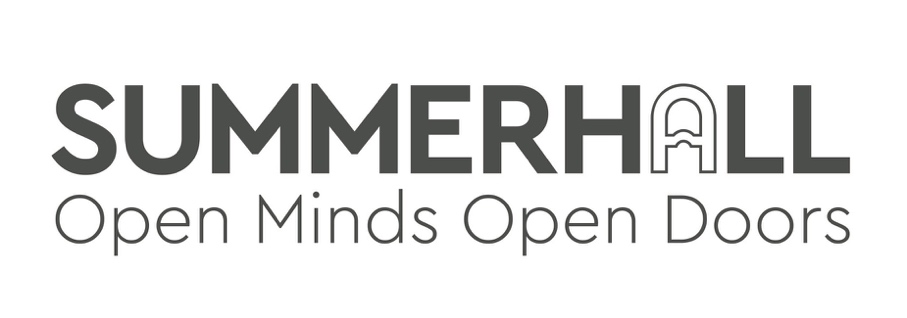 COVID-19 - Prevention & ProtectionSUMMARY 1m Physical Distancing where possible  Handwashing and Hand Sanitiser in placeFace CoveringsEnhanced Cleaning Work from Home as Preferred Option, where possiblePPE provided for staff use, if required Test & Protect Reporting and Actioning Procedure Regular reviews of Risk Assessment Assessor nameRowan Campbell, General ManagerDateInitial Assessment Wednesday 7th July 2020Review DateReviewed21.07.20 – RC 21.08.20 - RC10.09.20 - RC14.09.20 - RC28.09.20  - RC02.10.20  - RC05.10.20 - RC03.11.20 – RCReviewed23.03.21 – RC13.04.21 – RC19.04.21 – RC21.04.21 – RC10.05.21 – RC18.06.21 – RC07.07.21 – RC27.07.21 – RCReviewed 30.07.21 – RC07.08.21 – RC 13.08.21 - RCWork areaSummerhall, 1 Summerhall EH9 1PL Summerhall, 1 Summerhall EH9 1PL Summerhall, 1 Summerhall EH9 1PL Staff, Resident and Customer Safety Staff, Resident and Customer Safety Staff, Resident and Customer Safety Staff, Resident and Customer Safety Scope of RA COVID-19 - Prevention & Protection    COVID-19 - Prevention & Protection    COVID-19 - Prevention & Protection    COVID-19 - Prevention & Protection    COVID-19 - Prevention & Protection    COVID-19 - Prevention & Protection    COVID-19 - Prevention & Protection   What is the Risk or Consideration? Who is at Risk?   Risk Rating 
(see key)Controls in Place Additional Actions Spread of Covid-19 CoronavirusSTAFFStaff, Residents, Artists, Performers, Clients, Customers   & AudiencesHIGH Risk Assessment shared with all staff  and then summarized in person before 1st shift. Risk Assessment also saved on Shared drive and www.summerhall.co.uk  so that staff and customers can access it at any time. This assessment will be revisited and if necessary, revised regularly to ensure that it follows current regulation and guidance. Staff to wear Summerhall Uniform (if appropriate) and/or Lanyard at all times for identifying purposes. Radios used for communication across Building, Courtyard and BarsRegular Lines of Communication with all staff via Unite Union Representatives and Open Door policy with General Manager Staff return to work after consultation on risk assessment.Radios will be allocated and labelled per person and cleaned after each use by ‘owner’Designated staff  toilets and PPE Station with no customer/visitor use.Staff to be reminded on a daily basis of the importance of social distancing both in the workplace and outside of it, both verbally and with signage. Spread of Covid-19 Coronavirus TESTINGStaff, Residents, Artists, Performers, Clients, Customers   & AudiencesHIGH Summerhall has a clear Covid-19 Reporting Procedure that sets our steps to be taken in the case of a positive diagnosis.The staff use of Lateral Flow testing will be encouraged, at a minimum of 2/3 times weekly intervals, preferably daily. Audiences will be encouraged/asked to take lateral flow testing before attending Performance events.Event/Commercial Clients will be encouraged/asked to take lateral flow testing before attendingExceptionStaff, audiences, artists,  clients etc should not be taking part in regular lateral Flow testing if they have had a positive test within the last 90 days.If a person has tested positive for coronavirus, they will have begun to develop antibodies. For up to 90 days following a positive test, old cells of the virus can still be present within the body so the LFT may pick up a positive result even though the person has fully recovered.Therefore, testing is not recommended until after the 90 days has passed.If they are tested and the test is positive, the result can be disregarded providing the individual has no symptoms of coronavirus and no isolation needs to take place. If the individual displays symptoms, they should isolate for 10 days from the onset of symptoms.The research regarding recovered patients reporting positive PCR tests is less clear and as such Summerhall will continue to observe a Positive PCR diagnosis as requiring staff/residents/clients  to self isolate. Spread of Covid-19 Coronavirus COVID DIAGNOSISStaff, Residents, Artists, Performers, Clients, Customers   & AudiencesHIGHSummerhall will have a Procedure for dealing with Symptoms/Diagnosis of Covid-19 to ensure staff, resident, customer, and client safety. SummaryNobody should attend Summerhall if they feel unwell. Normal sickness procedure applies to get in touch with Line Manager. If a staff member develops symptoms on shift, they should go home and take a Lateral Flow testIf the LF test reports as positive, they should then book a   PCR test as soon as possible.If a staff member has a positive PCR diagnosis, the remaining staff members in their ‘bubble’ will be asked to take a test asap. The 2nd ‘bubble’ may then be called upon to cover shifts/workload if appropriate.No Resident should come to Summerhall if they feel unwell. If a Resident shares their positive PCR diagnosis with Summerhall, this will be shared with the staff team who were working on the specified dates that the resident was last in Summerhall and anyone who has been in close proximity with the resident will be asked to take a test. If positive, the steps above will apply. Customers/Clients are asked to not visit Summerhall if they feel unwell.  If a customer/client reports a positive diagnosis, this will be shared with the staff team who were working on the specified date and anyone who has been in close proximity with the Customer/Client will be asked to go home and take a test. If positive, the steps above will apply.  Full details of the COVID-19 reporting procedure can be found on the shared drive.Spread of Covid-19 Coronavirus TRANSMISSION BY HAND Staff, Residents, Artists, Performers, Clients, Customers   & AudiencesHIGHHand washing facilities with soap and hot water in all bathrooms, public and staff  Stringent hand washing taking place by Staff.Drying of hands with disposable paper towels. Staff encouraged to protect the skin by applying emollient cream (provided by Summerhall) regularly.Gel sanitiser in any area where washing facilities not readily available as well as around the building for general use.Additional Hand sanitising stations situated across site, particular attention given to entrances/exits and queueing routes

Audiences reminded by staff to sanitise hands on entry.Employees reminded regularly to wash their hands for 20 seconds with water/soap, and the importance of proper drying with disposable towels.Encourage staff to carry out skin checks on themselves and report any problems to Line ManagerStaff also reminded to catch coughs and sneezes in tissues – Follow Catch it, Bin it, Kill it and to avoid touching face, eyes, nose or mouth with unclean hands. Tissues will be made available throughout the workplaceSpread of Covid-19 Coronavirus CLEANING Staff, Residents, Artists, Performers, Clients, Customers   & AudiencesHIGHAll communal internal areas (including objects and surfaces that are touched regularly, particularly in areas of high use such as door handles, light switches, bar taps, tills etc.) will be cleaned regularly by Daybreak using their EnSURE Touch Cleaning protocol. This system is specifically designed to disinfect and then neutralise any bacteria or virus that is deposited on a touched service for up to 30 days.https://www.daybreakscotland.com/coronavirus-deep-cleaning-services/In addition to the monthly EnSure protocolHospitality staff will be responsible for frequent cleaning and disinfecting of bar and café counters, customer tables and seating etc Event Staff will be responsible for frequent cleaning and disinfecting of front and back of house within the performance area including customer tables and seating etcProduction Staff will be responsible for frequent cleaning and disinfecting of stage and back stage areas  including  stage, equipment, greenrooms etc Office staff will be responsible for the frequent cleaning and disinfecting of Workshop and Workspaces including their own desk. Any publicly open internal spaces, corridors and stairwells will be cleaned daily by DayBreak All toilets will be cleaned daily by Daybreak  and staff will do hourly checks to remedy any issues.  This will be recorded. Entrances, exits, high touch points etc. will all be on the list of areas to clean regularly for the Summerhall daily cleaners Performance area will be treated using EnSure cleaning protocol inn advance of 1st rehearsal/performance an then at regular intervals throughout Performance Period. Residents are responsible for the cleaning and hygiene protocols within their own Let Spaces.  Summerhall recommends that Residents conduct their own Risk Assessment for their customer/client journey and whilst inside their Let Space.Rigorous checks will be carried out by Line Managers to ensure that the necessary procedures are being followed.Appropriate cleaning supplies and equipment provided to enable staff to keep high standards of hygiene and cleanliness Spread of Covid-19 Coronavirus  SOCIAL DISTANCING  Staff, Residents, Artists, Performers, Clients, Customers   & AudiencesHIGHFrom Monday 9th August, all social distancing rules will be removed from law, however Summerhall would like all customers and staff to ‘try’ to observe 1m distancing wherever possible, so we will keep all of our hospitality tables distanced. We will also keep the Secret Courtyard audience seating at 1m distancing during the Fringe period.   We will return to full capacity events and gigs from 1st September.E-Ticketing will be used to remove the requirement to collect, print or handle tickets. Residents should refer to their own Risk Assessment to establish how many people are permitted in their Let Space at any one time. Summerhall cannot monitor this or ensure compliance.  https://www.gov.uk/government/publications/covid-19-guidance-on-social-distancing-and-for-vulnerable-peopleOne Way Systems in all Public Areas. Advisory signage will be put in visible locations for Customers & Staff (Social distancing measures, Hygiene measures etc.)Spread of Covid-19 Coronavirus PPE  Staff, Residents, Artists, Performers, Clients, Customers   & AudiencesScottish Law mandates that you must wear a face covering in all indoor public settings, including all hospitality premises, places of work, visitor attractions and cultural sites such as galleries or museums. Summerhall will ask all staff, residents and visitors to wear a face covering whilst moving around indoors. Unless exempted for medical reasons. The only exception to this indoor requirement is that whilst seated at a table in our café or bar, whilst eating or drinking, face coverings may be removed. This rule will include staff, residents, security, customers, and delivery drivers.Summerhall will not insist that staff wear face coverings whilst seated inside a private office or workshops.  Private tenanted spaces, are also governed by Workplace regulations and Residents should refer to their own Risk Assessment to determine if face coverings are required within their Let Space. Summerhall cannot monitor this or ensure compliance.  Hospitality customers will be required to wear face coverings when moving around the indoor premises (toilet, exit, reception etc)  Exhibition Audiences will be expected to wear face coverings when travelling to and inside any gallery space. Event clients will be asked to wear appropriate PPE when viewing Summerhall but not within Event spaces that they subsequently book, unless indicated by their Risk Assessment Performance Audiences will be  required to wear face coverings when moving around indoor premises (toilet, exit etc). Face coverings are not required when moving around  the outdoor areas of the site or while seated in performance area. .There will be designated bins for the disposal of PPE in the staff changing area.It is a staff responsibility to dispose of any worn PPE responsibly in the bins provided or removed off site.  Disposable Masks, & Gloves and individual/personal Face Shields will be available for all staff if they choose to use them. Staff to be reminded that wearing of gloves and facemasks are not a substitute for good hand washing and maintaining social distancing measures. Spread of Covid-19 Coronavirus SYMPTOMS AND MENTAL HEALTH  Staff, Residents, Artists, Performers, Clients, Customers   & AudiencesHIGHIf a member of staff becomes unwell with a new continuous cough or a high temperature in the workplace, they will be sent home and advised to follow the stay at home guidance. Line Managers will maintain regular contact with staff members during this time. If anyone reports a positive diagnosis, they will be sent home/asked to remain at home. Summerhall will then follow the COVID-19 Reporting Procedures which form an appendix to this document. Line Managers will maintain regular contact with all staff members during this time.Management will promote mental health & wellbeing awareness to staff during the Coronavirus outbreak and will offer whatever support they can to help. Line Managers will offer support to staff who are affected by Coronavirus or has a family member affected.https://www.mind.org.uk/information-support/coronavirus-and-your-wellbeing/If advised that a member of staff or public has developed Covid-19 and were recently on SH premises, Summerhall Management will contact the Public Health Authority to discuss the case, identify people who have been in contact with them and will take advice on any actions or precautions that should be taken. Summerhall will then follow the COVID-19 reporting procedures which form an appendix to this document.Internal communication channels and cascading of messages through Line Managers will be carried out regularly to reassure and support employees in a fast-changing situation. Regular communication of mental health information and open-door policy for those who need additional support.Spread of Covid-19 Coronavirus SECURITY Staff, Residents, Artists, Performers, Clients, Customers   & AudiencesMEDIUM Summerhall will not have SIA badged Security on Duty during work hours, Monday – Sunday, 10am – 8pm, when the building and customers will be taken care of by the Reception/ Bar team.  From 8pm – 6am, during evening gigs and additionally from 12noon on Fridays and Saturdays, there will be a minimum of 1 SIA badged Security on duty, in constant radio contact with the Hospitality and Event  teams. Anybody who refuses to obey instructions will be asked to leave the premises by the Security Team, F& B Manager or General Manager. Staff will not be asked to intervene and should contact security with any concerns, using “Fred Smith” code or equivalentSpread of Covid-19 Coronavirus TRACK AND TRACEStaff, Residents, Artists, Performers, Clients, Customers   & AudiencesMEDIUM All visitors to Summerhall (other than staff and residents) will be asked to ‘Check In’ to Summerhall at Reception or whilst queuing for a Performance, using the QR code to link to the Scot Government Check In Scheme.https://www.mygov.scot/help-qr-check-in/QR code on Tables to record all hospitality customer details that will enable contact tracing if any future outbreaks are identified. QR codes in queuing routes and at performance space to record all audience  details that will enable contact tracing if any future outbreaks are identifiedQR code at Reception to record all Summerhall client details that will enable contact tracing if any future outbreaks are identified. QR code at Reception to record all Exhibition or Gallery visitor details that will enable contact tracing if any future outbreaks are identified.  QR code at Reception to record all Resident visitor details that will enable contact tracing if any future outbreaks are identified.  This applies to all clients and customers of Residents as they travel through Summerhall communal spaces, other than those on a booked/ticketed visit ( for example Pickering Gin Tours/Black Axe or LockedIn) Residents are also encouraged to keep detailed records of all visitors to their space to assist NHS Scotland in case of a positive diagnosis on site. However Summerhall cannot monitor this or ensure compliance.   If notification of a positive diagnosis is received, Summerhall will then follow the COVID-19 Track and Trace reporting procedures which forms an appendix to this documentAll staff will use online rota system to ensure that it is known who is in the building at all timesSpread of Covid-19 Coronavirus HUMAN INTERACTION Staff, Residents, Artists, Performers, Clients, Customers   & AudiencesHIGHStaff should maintain Physical distancing of 1m Distancing wherever possible, when conducting viewings or other customer interactions. Staff should wear a Facemask or Shield in any enclosed meeting space and maintain Physical distancing of 1m separation wherever possibleReception Staff will sit behind Perspex Screens and Counter guards and when escorting staff or accepting deliveries Facemasks should be worn.All staff, residents, customers and clients will be asked to wear a mask when moving around indoors, when not in a private tenanted or Summerhall staff office or staff room area.  Unless exempted for medical reasons.Any Event Client must supply a full Risk Assessment showing their plan to host their event safely, ensuring visitor & Summerhall staff safety.Any Fringe Performer must supply a full Risk Assessment showing their plan to ensure visitor & Summerhall staff safety during their performance.Any Music Booker or Agent must supply a full Risk Assessment showing their plan to ensure visitor & Summerhall staff safety during their performance.E-Ticketing will be used to remove the requirement to collect, print or handle tickets.Spread of Covid-19 Coronavirus HOSPITALITY Staff, Residents, Customers   & AudiencesHIGH Summerhall currently operates 1 outdoor Hospitality spaces, known as the Courtyard Beer Garden  and 2 indoor Hospitality spaces , known as   the Royal Dick Pub and the Gallery Bar.  All 3 are laid out at 1m distancing but  we will also allow people to stand and move between tables QR code on Tables to record all hospitality customer details will enable contact tracing if any future outbreaks are identified.Summerhall will ask all customers  to wear a face covering whilst moving around indoors Unless exempted for medical reasons.Bookings are no longer a requirement for Hospitality  and as such Summerhall will honour existing  advance bookings and be open to  walk up customers across all 3 spaces. Customers will no longer be required to be seated at a table and bar orders can now be made at the physical bar , in person. We will also offer customers the option to buy via an using an App if they prefer to not to enter the indoor bar. Cash will not be accepted. All communal internal areas (including objects and surfaces that are touched regularly, particularly in areas of high use such as door handles, light switches, bar taps, tills etc.) will be cleaned regularly by Daybreak using their EnSURE Touch Cleaning protocol. In addition to the monthly EnSure protocol, Hospitality staff will be responsible for frequent cleaning and disinfecting of bar and café counters, customer tables and seating etc Spread of Covid-19 Coronavirus VISUAL ARTS & EXHIBITION SPACES Staff, Residents, Customers   & AudiencesHIGH Artist  Meetings will be held via Zoom or Teams wherever possible. And if meeting in person is required, this will be done in a well-ventilated space, with 1m Physical Distancing maintained where possible. Face coverings will also be required in all exhibition and gallery spaces throughout install, build and exhibition period. Any exhibiting Artist must supply a full Risk Assessment showing their plan to install and exhibit safely, ensuring visitor & Summerhall staff safety.There will no longer be any capacity restrictions within exhibition spaces.Spread of Covid-19 Coronavirus LIVE PERFORMANCE AND MUSIC Artists and Entourage, Staff& AudiencesHIGH For  all Outdoor and Indoor Performances mitigations will be as follows;

All external live performance clients  must supply a full Risk Assessment showing their plan, ensuring visitor & Summerhall staff safety.

Artists and their entourage are to wear face coverings at all times other than when performing, sound checking or in private dressing room spaces.

Indoor Performers do not have to wear masks while performing or during soundchecks, but will be required to keep a 1m distance between themselves and audience members and staff at all times while performing unmasked.  Outdoor performers are not required to wear masks unless in the indoor dressing room or backstage areas
Performers will be encouraged not  to share vocal microphones or stands, instruments or backline.

Microphones, stands and other equipment supplied by Summerhall and high contact areas of the stage and dressing rooms such as doorknobs and stage handrails will be sanitized with antibacterial/antiviral wipes and sprays between each performance. 
Where performers are performing across multiple days, they will be assigned vocal microphones for their sole use, marked with their names, to reduce cross contamination. These will also be sanitized between each performance.

The stage and seating area will be cleaned between each performance and sanitized with Daybreak’s ensure protocol at least every 30 days.E-Ticketing will be used to remove the requirement to collect, print or handle tickets.Spread of Covid-19 Coronavirus EVENTS Staff, Residents, Customers   & AudiencesHIGH Client Meetings will be held via Zoom or Teams wherever possible. And if meeting in person is required, this will be done in a well-ventilated space, with 1m Physical Distancing maintained where possible. Face coverings will also be required in all indoor event spaces unless Client Risk Assessment indicates it is not required.All Clients  must supply a full Risk Assessment showing their plan  host Event, ensuring visitor & Summerhall staff safety.There will no longer be any capacity restrictions on event spaces. Spread of Covid-19 Coronavirus WEDDINGSStaff, Residents, Customers   & AudiencesMEDClient Meetings will be held via Zoom or Teams wherever possible. And if meeting in person is required, this will be done in a well-ventilated space, with 1m Physical Distancing maintained where possible. There will no longer be any capacity restrictions on Spread of Covid-19 Coronavirus BACKGROUND MUSIC IN HOSPITALITY SETTINGStaff, Residents, Artists, Performers, Clients, Customers   & AudiencesMEDA Background Music Sound Assessment was completed  by the F & B Manager on 13/04/2021 with two volunteers, in each public area of The Royal Dick. The volunteers were seated at a table closest to the source of the amplified sound and were seated at least 1m apart. The volume level for when the volunteers could converse comfortably without significantly raising their vocal effort was level 4 on the master volume control.  There are no longer any requirements to monitor sound levels within hospitality spaces, however Summerhall will encourage staff to keep the sound level to 4 or 5 when the bar is occupied to reduced the requirement to use raised voices. Staff will be trained and regularly reminded no to increase volume above this marking. Spread of Covid-19 Coronavirus ALL STAFF - OFFICE - HOSPITALITY - EVENT STAFF     Staff, Residents, Artists, Performers, Clients, Customers   & AudiencesHIGHAll Staff Office spaces will be redesigned to ensure 2m Physical Distance is maintained. Staff will sit back to back, rather than face to face or side by side. Each office-based staff member will have their own table/chair/radio, and this will not be shared with another staff member to ensure no cross contamination. Summerhall will supply a variety of PPE that staff should wear as indicated by this Risk Assessment. Staff will continue to work part time form home and part time for the office. Meetings will be held via Zoom or Teams wherever possible. And if meeting in person is required, this will be done in a well-ventilated space, with 1m Physical Distancing maintained where possible. Summerhall will put in place a system for safe refuse collection, including PPE items, regular trash and recycling.All staff will be trained on appropriate PPE use and disposal.PPE will be allocated to individuals and not shared, all supplies stored in the PPE Room, just off main reception.  If staff are working from home, Summerhall will ensure they have the appropriate resources and technology to work from home safely and comfortably.  Staff will be encouraged to monitor screen time and take regular breaks. Staff Showers closed until further notice.Staff will be responsible for cleaning of their workspace and supplies will be provided.Spread of Covid-19 Coronavirus RESIDENT SPACES AND ACCESS Staff, Residents, Artists, Performers, Clients   & CustomersAll visitors to Summerhall (other than staff and residents) will be asked to ‘Check In’ to Summerhall at Reception, using the QR code to link to our Track and trace database.All staff, residents, customers and client will be asked to wear a mask when moving around indoors,  when not in a private tenanted or Summerhall staff office or staff room area, which are governed by different Workplace regulations.  Unless exempted for medical reasons.All resident public areas (including objects and surfaces that are touched regularly, particularly in areas of high use such as door handles, touch pads/ light switches etc.) will be cleaned regularly by Daybreak using their ZONO Touch Cleaning protocol.  This system is specifically designed to disinfect and then neutralize any bacteria or virus that is deposited on a touched service. It is a Residents responsibility to ensure their own space is clean and sanitized, fit for safe use. Residents should complete their own Risk Assessment with regards to COVID-19 protocols within their Let Space. Summerhall cannot monitor this or ensure compliance.  Residents visitors are not permitted to wait at reception and should proceed straight to the Resident Space. If required, Residents should meet their visitors at a prearranged time. Checks will be carried out by Lettings manager and maintenance team to ensure that the necessary procedures are being followed.Summerhall will regularly review this Risk Assessment and update according to current Legislation and Guidance. All Clients/Artists will be asked to provide Covid Specific Risk Assessment for their exhibition event/gig/performance/rehearsal/meeting etc. Summerhall has created a a template document to ensure all clients consider their own risk.Summerhall maintains the right to refuse to host any event, at any stage if COVID-19specific prevention protocols are not observed, or it is believed that an event would endanger staff, residents or the public.Summerhall will regularly review this Risk Assessment and update according to current Legislation and Guidance. All Clients/Artists will be asked to provide Covid Specific Risk Assessment for their exhibition event/gig/performance/rehearsal/meeting etc. Summerhall has created a a template document to ensure all clients consider their own risk.Summerhall maintains the right to refuse to host any event, at any stage if COVID-19specific prevention protocols are not observed, or it is believed that an event would endanger staff, residents or the public.Summerhall will regularly review this Risk Assessment and update according to current Legislation and Guidance. All Clients/Artists will be asked to provide Covid Specific Risk Assessment for their exhibition event/gig/performance/rehearsal/meeting etc. Summerhall has created a a template document to ensure all clients consider their own risk.Summerhall maintains the right to refuse to host any event, at any stage if COVID-19specific prevention protocols are not observed, or it is believed that an event would endanger staff, residents or the public.Summerhall will regularly review this Risk Assessment and update according to current Legislation and Guidance. All Clients/Artists will be asked to provide Covid Specific Risk Assessment for their exhibition event/gig/performance/rehearsal/meeting etc. Summerhall has created a a template document to ensure all clients consider their own risk.Summerhall maintains the right to refuse to host any event, at any stage if COVID-19specific prevention protocols are not observed, or it is believed that an event would endanger staff, residents or the public.Summerhall will regularly review this Risk Assessment and update according to current Legislation and Guidance. All Clients/Artists will be asked to provide Covid Specific Risk Assessment for their exhibition event/gig/performance/rehearsal/meeting etc. Summerhall has created a a template document to ensure all clients consider their own risk.Summerhall maintains the right to refuse to host any event, at any stage if COVID-19specific prevention protocols are not observed, or it is believed that an event would endanger staff, residents or the public.Risk ratings ExamplesAction requiredLowPotential very rare minor injury requiring no medical treatment, basic first aid or low priority professional medical attention to one or a small number of exposed persons. No appreciable long-term consequences either of incidents or ongoing exposure.
No priority action required, reasonable actions to reduce risk further should still be carried out. Monitor on an ongoing basis.MediumPotential very rare major injury to one or a small number of exposed persons. Reasonably foreseeable incidents would require immediate professional medical attention. 

Reasonably likely occurrence of minor injury requiring no medical treatment, basic first aid or low priority professional medical attention to one or a small number of exposed persons.

Long term health problems affecting a small proportion of people after prolonged or ongoing risk exposure.Reasonable risk reduction measures should be identified and put into practice as soon as possible. Risks should be closely monitored, and existing control measures checked on a regular basis.HighPotential fatality to one or a small number of exposed persons, or more.

Potential major injury to a larger number of exposed persons. Reasonably foreseeable incidents would require immediate professional medical attention. 

Long term health problems affecting a large number of people after prolonged or ongoing risk exposure.
Immediate action required to minimize risk, relevant activities should immediately cease and not go ahead until effective controls are in place.